Kişisel Bilgiler:Öğrenci Numaranız  		:Adınız Soyadınız        		:				Eğitim Gördünüz Birim/Bölüm: Anket SorularıMEMNUNİYET DÜZEYİMEMNUNİYET DÜZEYİMEMNUNİYET DÜZEYİMEMNUNİYET DÜZEYİMEMNUNİYET DÜZEYİMEMNUNİYET DÜZEYİAnket SorularıÇok MemnunumMemnunumKararsızımMemnun DeğilimHiç Memnun DeğilimFikrim YokEğitim gördüğüm okul Yönetimi öğrencilerin sorun ve önerilerine karşı duyarlıdırÜniversite Yönetimi öğrencilerin sorun ve önerilerine karşı duyarlıdırÖğrencilere sunulan teknolojik imkanlar yeterlidirİlgi ve yeteneklerime uygun kulüp etkinlikleri bulunmaktadırSportif etkinlikler yeterlidirKararlarda öğrencilerin yararı önde tutulmaktadırİdari personelin öğrencilere karşı tutum ve davranışları olumludurYemekler kalitelidirYemek fiyatları uygundurYemekhanenin fiziki koşulları uygundurTuvalet ve lavabolar temizdirDersliklerin ısınması yeterlidirKütüphane her türlü kaynak açısından zengindirKütüphane olanaklarına elektronik ortamda ulaşılmaktadırKütüphane görevlileri öğrencilerle yakından ilgilenmektedirKantinin fiziksel ortamı uygundurKantinlerde sunulan ürünlerin fiyatı uygundurDers planları hedefleri açıktırDersler önceden belirlenen plana uygun olarak işlenmektedirDerslere öğrencilerin aktif katılımını sağlayan yöntem ve teknikler kullanılmaktadırÖğrenci- öğretim elemanı arasındaki iletişim etkili olarak sağlanmaktadırÖğretim elemanları ders saatlerini etkili olarak kullanmaktadırDers dışı zamanlarda öğretim elemanlarına ulaşılabilmektedirÜniversitede verilen yabancı dil eğitimi yeterlidirBağıl sistem öğrenciyi objektif olarak değerlendirmektedirÖlçme ve değerlendirmede öğretim elemanları objektif davranırDeğerlendirme yalnız sınavlarla değil ödev ve proje gibi başka çalışmalarla da yapılmaktadırDanışmanım bana gerekli zamanı ayırmaktadırDanışmanım akademik gelişimimi izlemektedirDanışmanımla görüşebiliyorumGENEL MEMNUNİYETGENEL MEMNUNİYETGENEL MEMNUNİYETGENEL MEMNUNİYETGENEL MEMNUNİYETGENEL MEMNUNİYET1. Üniversitemiz ile ilgili genel memnuniyet düzeyiniz nedir?Çok yüksekYüksekKararsızımDüşükÇok Düşük1. Üniversitemiz ile ilgili genel memnuniyet düzeyiniz nedir?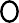 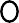 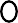 2. Üniversitemizin beklentilerinizi karşılama düzeyi nedir?Çok yüksekYüksekKararsızımDüşükÇok Düşük2. Üniversitemizin beklentilerinizi karşılama düzeyi nedir?5. Üniversitemizi başka öğrencilere tavsiye eder misiniz?Kesinlikle tavsiye ederimTavsiye ederimKararsızımTavsiye etmemKesinlikle tavsiye etmem5. Üniversitemizi başka öğrencilere tavsiye eder misiniz?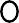 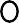 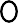 